Ponomar AlekseyGeneral details:Experience:Position applied for: CookDate of birth: 05.05.1987 (age: 30)Citizenship: UkraineResidence permit in Ukraine: YesCountry of residence: UkraineCity of residence: IzmailContact Tel. No: +38 (048) 417-74-74 / +38 (066) 367-45-76E-Mail: aleksey.ponomar87@mail.ruU.S. visa: NoE.U. visa: NoUkrainian biometric international passport: Not specifiedDate available from: 23.10.2015English knowledge: Not specifiedMinimum salary: 850 $ per month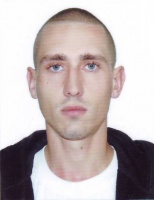 DocumentNumberPlace of issueDate of expiryCivil passportKM 290070IZMAIL GUMVD00.00.0000Seamanâs passportAB 379806IZMAIL MTP09.04.2018Tourist passportER 321079IZMAIL MTP18.03.2024PositionFrom / ToVessel nameVessel typeDWTMEBHPFlagShipownerCrewingCook18.01.2015-23.05.2015volgo-balt193Dry Cargo3500-panamasvir shipping companyDolphin navigation